아웃룩 설정 가이드(클라우드 메일)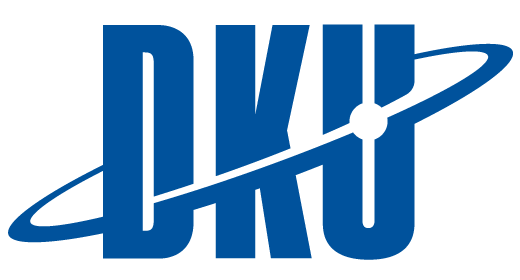 2015.10정보기획팀클라우드 메일 대상자(재학생, 졸업생, 연구원, 외래강사, 퇴직자 등)로 하여금 메일을 아웃룩에 연동하여 사용하는 방법입니다.① [제어판] – [메일] 이동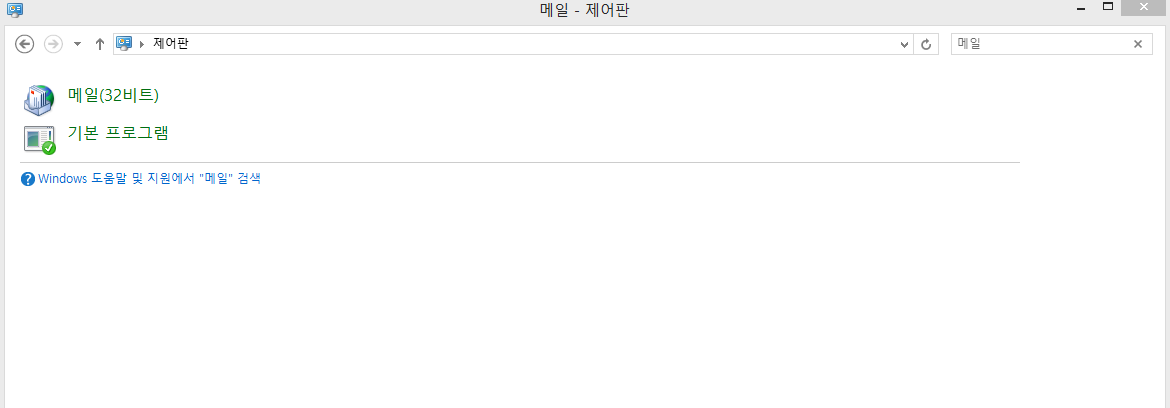 ② 프로필 보기 버튼 클릭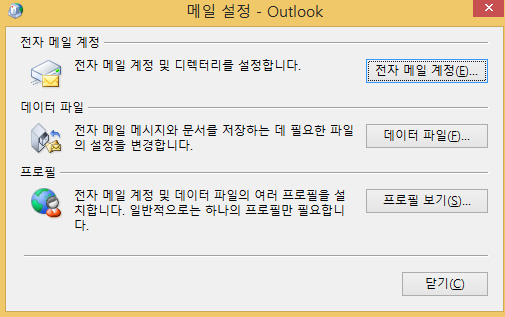 ③ 추가 버튼 클릭하여 프로필 이름 작성 후 확인 버튼클릭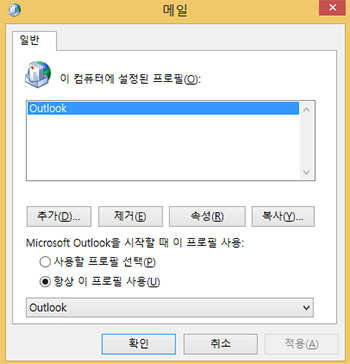 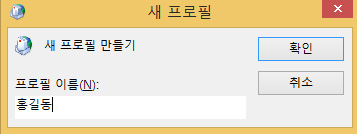 ④ 사용자 이름, 전자 메일 주소, 암호 입력 후 다음버튼 클릭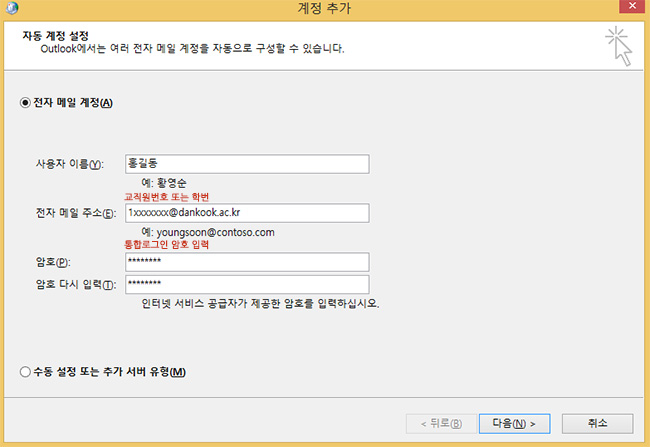 ⑤ 설정완료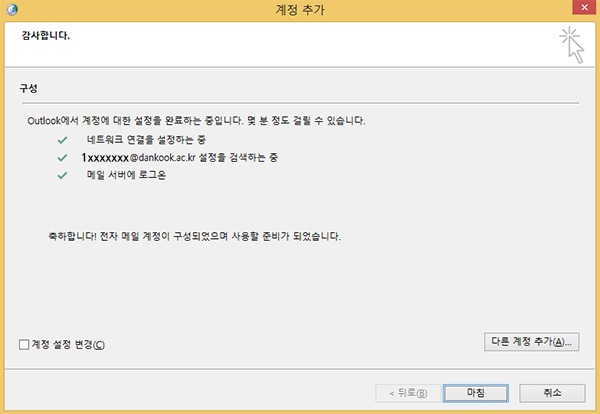 